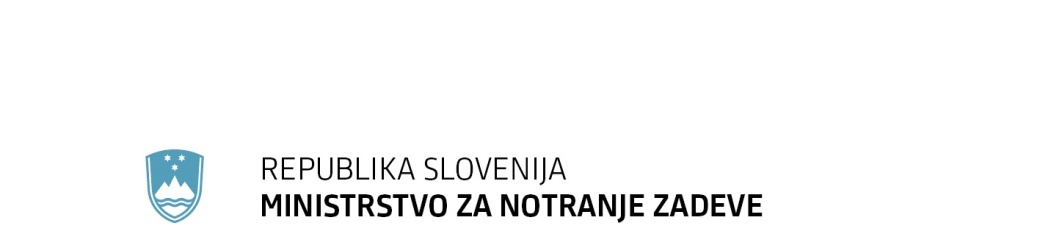 Štefanova ulica 2, 1501 Ljubljana	T: 01 428 40 00	F: 01 428 47 33	E: gp.mnz@gov.si	www.mnz.gov.siInformacija o nameravani napotitvi policijskih atašejev Republike Slovenije na Madžarsko in v Črno goro ter nerezidenčno pokrivanje Republike Kosovo, Republike Albanije, Republike Bolgarije, Romunije in Slovaške republike z obstoječo mrežo policijskih atašejevZagotavljanje varnosti in ustrezno odzivanje na kriminaliteto sta za državljane vsake države zelo pomembni področji delovanja državnih institucij. Od njih se pričakuje sprejem potrebnih ukrepov za učinkovito preprečevanje in pregon vseh vrst kriminalitete in za zagotavljanje miru in demokracije. Mednarodno sodelovanje organov odrivanja in pregona kaznivih dejanj je pomemben element delovanja varnostnega aparata in temelji na neposrednem dvo- ali večstranskem sodelovanju med državami. Sodelovanje zajema različne vidike, najpogosteje pa vključuje medsebojno podporo pri preprečevanju, odkrivanju ali preiskovanju kaznivih dejanj bodisi z izmenjavo podatkov in informacij, bodisi z izvajanjem konkretnih operativnih aktivnosti. Pomembna oblika policijskega sodelovanja je tudi napotitev policijskih atašejev. Ta oblika sodelovanja med policijami oziroma pristojnimi službami je opredeljena tudi v več dokumentih EU. Odločitev o napotitvi policijskih atašejev v določeno državo je sicer prepuščena nacionalni ureditvi in oceni posamezne države, ali bo uporabila takšno obliko skupnega sodelovanja. Delovanje policijskih atašejev se praviloma ureja z dvo- ali večstranskimi mednarodnimi pogodbami. Namen policijskih atašejev je praviloma zastopanje interesa države pošiljateljice, spodbujanje, pospeševanje in krepitev mednarodnega policijskega sodelovanja, ugotavljanje dejstev, zbiranje, vrednotenje, analiza in posredovanje informacije, ki so pomembne za delo organov preprečevanja, odkrivanja in pregona, pomoč v postopkih mednarodne pravne pomoči v kazenskih zadevah in po potrebi pomoč drugim organom odkrivanja in pregona. Policijski atašeji imajo podporno in svetovalno vlogo in ne smejo samostojno izvajati uradnih pooblastil. Z nerezidenčno obliko pokrivanja držav z obstoječo mrežo rezidenčnih policijskih atašejev se krepi in nadgrajuje mednarodno policijsko sodelovanje. Ta oblika daje podlago za bolj realno in objektivno oceno za morebitno kasnejšo rezidenčno pokrivanje držav. Predvsem na področju priseljevanja ter boja zoper organiziran kriminal. Glede na aktualnost migracijske situacije in dvig varnostnih tveganj, povezanih s spreminjajočo se strukturo in številom ilegalnih migrantov je potrebno razmere na zunanji meji EU še bolj pozorno spremljati. Prav tako ni zanemariti trenutnih politično varnostnih razmer v posameznih državah v regiji, kjer zaradi nestabilnih političnih razmer, varnostni organi niso sposobni izvajati učinkovitih ukrepov za boj zoper organiziranemu kriminalu in korupciji.V nadaljevanju navajamo kratko obrazložitev izbora držav napotitve. REZIDENČNO POKRIVANJE - Madžarska:Madžarska sodi v krog sosednjih EU držav, s katero ima Republika Slovenija na številnih področjih in nivojih  razvejano policijsko sodelovanje. Republika Slovenija je v 2. polovici 2021 predsedovala Svetu EU na področju notranjih zadev. Med svojimi prioritetami je veliko pozornosti namenila prav krepitvi sodelovanja z državami jugozahodnega Balkana, pomembno pa je bilo tudi tesnejše medsebojno sodelovanje z Madžarsko. Glede na vsestransko prepletenost medsebojnih odnosov, skupne interese in večjo učinkovitost pri strateškem in operativnem sodelovanju na področju notranjih zadev, bi bila čim prejšnja rezidenčna napotitev policijskega atašeja v Budimpešto zelo koristna. K temu je potrebno dodati tudi aktualne razmere na področju nezakonitih migracij v povezavi s krizno situacijo na beloruski državni meji, s katero se sicer najbolj soočajo Litva, Latvija in Poljska. Vendar pa gre za enega izmed elementov ogrožanja varnosti EU in lahko vpliva na sprožitev večjega migrantskega vala. Prav tako se zaradi zaostrenih varnostnih razmer v Ukrajini pričakuje povečanje begunske problematike saj Madžarska neposredno meji z Ukrajino. Policijski ataše bi lahko neposredno pridobival potrebne informacije, ki so zelo pomembne za pravočasni odziv pristojnih organov v Republiki Sloveniji, še posebej policije. Njegova vloga bi okrepila tudi sodelovanje na področju problematike ukradenih vozil v državah Zahodne Evrope, ki tranzitirajo Slovenijo in Madžarsko v smeri tretjih držav. Pravna podlaga za napotitev policijskega atašeja je 18. člen Sporazuma med Republiko Slovenijo in Republiko Madžarsko o čezmejnem policijskem sodelovanju organov za zatiranje kriminalitete (Uradni list RS št. 19/07 – Mednarodne pogodbe, št. 4/07).Črna goraVeleposlaništvo Republike Slovenije v Črni gori je že večkrat predlagalo napotitev policijskega atašeja v Črno goro. Do sedaj je Republika Slovenija v Črno goro napotila enega policijskega atašeja v obdobju od novembra 2008 do novembra 2012. Menimo, da bi se s ponovno napotitvijo okrepilo dvostransko sodelovanje pri zagotavljanju nacionalne in mednarodne varnosti. Pri dvostranskem sodelovanju bi prevladoval zlasti migracijska problematika, ki je za nas zelo občutljivo področje ter področje čezmejne kriminalitete (delovanje kriminalnih združb z območja Zahodnega Balkana). Preverjene informacije policijskega atašeja bi lahko pomagale pri ukrepih za učinkovitejši nadzor meje in odkrivanju in preprečevanju čezmejne kriminalitete v Republiki Sloveniji ter tudi za verodostojnejši odziv na mednarodni ravni. Policijski ataše v Podgorici bi lahko zelo koristil pri pomoči in svetovanju na številnih drugih področjih notranjih zadev. Pravna podlaga za napotitev policijskega atašeja je 2. člen Sporazuma med Vlado Republike Slovenije in Vlado Republike Črne gore o sodelovanju v boju proti organiziranemu kriminalu, trgovini z ljudmi in ilegalnim migracijam, nezakoniti trgovini s prepovedanimi drogami in predhodnimi sestavinami, terorizmu in drugim kaznivim dejanjem (Uradni list RS št. 37/07 – Mednarodne pogodbe, št. 6/07).NEREZIDENČNO POKRIVANJERepublika Kosovo Predlagamo nerezidenčno pokrivanje Republike Kosovo s strani policijskega atašeja v Republiki Severni Makedoniji (Skopje). Mednarodno policijsko sodelovanje slovenske kriminalistične policije s policijo Republike Kosova na nivoju centralnih organov poteka v okviru bilateralne izmenjave informacij med Direktoratom za mednarodno sodelovanje policije Kosova ter Sektorjem za mednarodno policijsko sodelovanje Uprave kriminalistične policije. Gre za strateško in operativno pomembno državo za slovensko policijo. Še posebej z vidika problematike organizirane kriminalitete, ki zajema tako mednarodno trgovino s prepovedanimi drogami, ilegalne migracije, kot tudi trgovino z ljudmi.Pravna podlaga za nerezidenčno pokrivanje je 2. člen Sporazuma med Vlado Republike Slovenije in Vlado Republike Kosovo o policijskem sodelovanju (Uradni list RS št. 80/15 – Mednarodne pogodbe, št. 13/15).Republika Albanija Predlagamo nerezidenčno pokrivanje Republike Albanije s strani policijskega atašeja v Republiki Severni Makedoniji (Skopje). Mednarodno policijsko sodelovanje slovenske kriminalistične policije s policijo Republike Albanije poteka v okviru Mednarodne organizacije kriminalistične policije Interpol in se izvaja v sodelovanju med Nacionalnima centralnima birojema Interpola Tirana in Interpola Ljubljana. Še posebej z vidika problematike organizirane kriminalitete, ki zajema tako mednarodno trgovino s prepovedanimi drogami, ilegalne migracije, kot tudi trgovino z ljudmi. Preko navedene države vodi ena izmed vej t.i. "balkanske poti". Bližina Severne Makedonije, Črne gore, Kosova, Srbije in naprej BIH ter Hrvaške pa to pomembnost še dviguje. Prepričani smo, da ima albanska policija veliko operativnih podatkov, ki bi koristili tudi slovenski policiji. Pravna podlaga za nerezidenčno pokrivanje je  2. člen Dogovora med Vlado Republike Slovenije in Vlado Republike Albanije o sodelovanju v boju proti terorizmu, ilegalnemu prometu z mamili in organiziranemu kriminalu (Uradni list RS št. 65/94 – Mednarodne pogodbe, št. 18/94).Romunija, Republika Bolgarija in Slovaška republikaPredlagamo nerezidenčno pokrivanje Romunije in Republike Bolgarije s strani policijskega atašeja v Republiki Srbiji (Beograd) ter Slovaške republike s strani policijskega atašeja v Republiki Avstriji (Dunaj). Glavno vodilo za nerezidenčno pokrivanje Romunije, Bolgarije in Slovaške sloni na načelu proaktivnosti. Upoštevati je potrebno aktualne razmere na področju nezakonitih migracij v povezavi s krizno situacijo, predvsem na beloruski državni meji, kar lahko sproži večji migrantski val v smeri ostalih držav EU. To je povezano tudi z instrumentalizacijo hibridnih groženj in izkoriščanje migrantov v politične namene. Ne smemo pa zanemariti elementa čezmejne kriminalitete v navedenih držav, iz katerih prihajajo in delujejo mednarodne kriminalne združbe na območju celotne EU. Z nerezidenčnim pokrivanjem navedenih držav bi še okrepili mednarodno sodelovanje, ki sicer že poteka preko utečenih uradnih kanalov (Europol, Interpol itd.). Pravna podlaga za nerezidenčno pokrivanje:Romunija: 2. člen Sporazuma med Vlado Republike Slovenije in Vlado Romunije o sodelovanju v boju proti organiziranemu kriminalu, nedovoljenem prometu z mamili, psihotropnimi snovmi in prekurzorji, terorizmu in drugim hujšim kaznivim dejanjem  (Uradni list RS št. 19/01 – Mednarodne pogodbe, št. 6/01);Republika Bolgarija: 2. člen Sporazuma med Vlado Republike Slovenije in Vlado Republike Bolgarije o sodelovanju v boju proti organiziranemu kriminalu, nezakoniti trgovini s prepovedanimi drogami, psihotropnimi snovmi in predhodnimi sestavinami, terorizmu in drugim hujšim kaznivim dejanjem (Uradni list RS št. 25/02 – Mednarodne pogodbe, št. 7/02);Slovaška republika: 2. člen Dogovora med Vlado Republike Slovenije in Vlado Slovaške republike o sodelovanju v boju proti terorizmu, ilegalnemu prometu z mamili, psihotropnimi snovmi in prekurzorji ter organiziranemu kriminalu (Uradni list RS št. 21/95 – Mednarodne pogodbe, št. 6/95).Številka: 500-148/2022/4 (102-22)Številka: 500-148/2022/4 (102-22)Ljubljana, 21. 3. 2022Ljubljana, 21. 3. 2022EVA (če se akt objavi v Uradnem listu RS)EVA (če se akt objavi v Uradnem listu RS)GENERALNI SEKRETARIAT VLADE REPUBLIKE SLOVENIJEGp.gs@gov.siGENERALNI SEKRETARIAT VLADE REPUBLIKE SLOVENIJEGp.gs@gov.siZADEVA: Napotitev policijskih atašejev Republike Slovenije na Madžarsko in v Črno goro ter nerezidenčno pokrivanje Republike Kosovo, Republike Albanije, Republike Bolgarije, Romunije in Slovaške republike z obstoječo mrežo policijskih atašejev – predlog za obravnavo ZADEVA: Napotitev policijskih atašejev Republike Slovenije na Madžarsko in v Črno goro ter nerezidenčno pokrivanje Republike Kosovo, Republike Albanije, Republike Bolgarije, Romunije in Slovaške republike z obstoječo mrežo policijskih atašejev – predlog za obravnavo ZADEVA: Napotitev policijskih atašejev Republike Slovenije na Madžarsko in v Črno goro ter nerezidenčno pokrivanje Republike Kosovo, Republike Albanije, Republike Bolgarije, Romunije in Slovaške republike z obstoječo mrežo policijskih atašejev – predlog za obravnavo ZADEVA: Napotitev policijskih atašejev Republike Slovenije na Madžarsko in v Črno goro ter nerezidenčno pokrivanje Republike Kosovo, Republike Albanije, Republike Bolgarije, Romunije in Slovaške republike z obstoječo mrežo policijskih atašejev – predlog za obravnavo 1. Predlog sklepov vlade:1. Predlog sklepov vlade:1. Predlog sklepov vlade:1. Predlog sklepov vlade:Na podlagi šestega odstavka 21. člena Zakona o Vladi Republike Slovenije (Uradni list RS, št. 24/05 – uradno prečiščeno besedilo, 109/08, 38/10 – ZUKN, 8/12, 21/13, 47/13 – ZDU-1G, 65/14 in 55/17) je Vlada Republike Slovenije  na ……. seji, dne ……………. sprejela naslednji SKLEPVlada Republike Slovenije je odobrila napotitev policijskih atašejev na Madžarsko (Budimpešta) in Črno goro (Podgorica) ter nerezidenčno pokrivanje Republike Kosovo (Priština), Republike Albanije (Tirana), Republike Bolgarije (Sofija), Romunije (Bukarešta) in Slovaške republike (Bratislava) z obstoječo mrežo rezidenčnih policijskih atašejev.Vlada Republike Slovenije je zadolžila Ministrstvo za notranje zadeve in Ministrstvo za zunanje zadeve, da izvedeta postopek napotitve policijskih atašejev na delo v tujino in postopek nerezidenčnega pokrivanja z obstoječo mrežo policijskih atašejev v tujini.mag. Janja Garvas Hočevarv. d. generalne sekretarkePriloga:Informacija o nameravani napotitvi policijskih atašejev Republike Slovenije na Madžarsko in v Črno goro ter nerezidenčno pokrivanje Republike Kosovo, Republike Albanije, Republike Bolgarije, Romunije in Slovaške republike z obstoječo mrežo policijskih atašejevVročiti:Ministrstvu za notranje zadeveMinistrstvo za zunanje zadeveNa podlagi šestega odstavka 21. člena Zakona o Vladi Republike Slovenije (Uradni list RS, št. 24/05 – uradno prečiščeno besedilo, 109/08, 38/10 – ZUKN, 8/12, 21/13, 47/13 – ZDU-1G, 65/14 in 55/17) je Vlada Republike Slovenije  na ……. seji, dne ……………. sprejela naslednji SKLEPVlada Republike Slovenije je odobrila napotitev policijskih atašejev na Madžarsko (Budimpešta) in Črno goro (Podgorica) ter nerezidenčno pokrivanje Republike Kosovo (Priština), Republike Albanije (Tirana), Republike Bolgarije (Sofija), Romunije (Bukarešta) in Slovaške republike (Bratislava) z obstoječo mrežo rezidenčnih policijskih atašejev.Vlada Republike Slovenije je zadolžila Ministrstvo za notranje zadeve in Ministrstvo za zunanje zadeve, da izvedeta postopek napotitve policijskih atašejev na delo v tujino in postopek nerezidenčnega pokrivanja z obstoječo mrežo policijskih atašejev v tujini.mag. Janja Garvas Hočevarv. d. generalne sekretarkePriloga:Informacija o nameravani napotitvi policijskih atašejev Republike Slovenije na Madžarsko in v Črno goro ter nerezidenčno pokrivanje Republike Kosovo, Republike Albanije, Republike Bolgarije, Romunije in Slovaške republike z obstoječo mrežo policijskih atašejevVročiti:Ministrstvu za notranje zadeveMinistrstvo za zunanje zadeveNa podlagi šestega odstavka 21. člena Zakona o Vladi Republike Slovenije (Uradni list RS, št. 24/05 – uradno prečiščeno besedilo, 109/08, 38/10 – ZUKN, 8/12, 21/13, 47/13 – ZDU-1G, 65/14 in 55/17) je Vlada Republike Slovenije  na ……. seji, dne ……………. sprejela naslednji SKLEPVlada Republike Slovenije je odobrila napotitev policijskih atašejev na Madžarsko (Budimpešta) in Črno goro (Podgorica) ter nerezidenčno pokrivanje Republike Kosovo (Priština), Republike Albanije (Tirana), Republike Bolgarije (Sofija), Romunije (Bukarešta) in Slovaške republike (Bratislava) z obstoječo mrežo rezidenčnih policijskih atašejev.Vlada Republike Slovenije je zadolžila Ministrstvo za notranje zadeve in Ministrstvo za zunanje zadeve, da izvedeta postopek napotitve policijskih atašejev na delo v tujino in postopek nerezidenčnega pokrivanja z obstoječo mrežo policijskih atašejev v tujini.mag. Janja Garvas Hočevarv. d. generalne sekretarkePriloga:Informacija o nameravani napotitvi policijskih atašejev Republike Slovenije na Madžarsko in v Črno goro ter nerezidenčno pokrivanje Republike Kosovo, Republike Albanije, Republike Bolgarije, Romunije in Slovaške republike z obstoječo mrežo policijskih atašejevVročiti:Ministrstvu za notranje zadeveMinistrstvo za zunanje zadeveNa podlagi šestega odstavka 21. člena Zakona o Vladi Republike Slovenije (Uradni list RS, št. 24/05 – uradno prečiščeno besedilo, 109/08, 38/10 – ZUKN, 8/12, 21/13, 47/13 – ZDU-1G, 65/14 in 55/17) je Vlada Republike Slovenije  na ……. seji, dne ……………. sprejela naslednji SKLEPVlada Republike Slovenije je odobrila napotitev policijskih atašejev na Madžarsko (Budimpešta) in Črno goro (Podgorica) ter nerezidenčno pokrivanje Republike Kosovo (Priština), Republike Albanije (Tirana), Republike Bolgarije (Sofija), Romunije (Bukarešta) in Slovaške republike (Bratislava) z obstoječo mrežo rezidenčnih policijskih atašejev.Vlada Republike Slovenije je zadolžila Ministrstvo za notranje zadeve in Ministrstvo za zunanje zadeve, da izvedeta postopek napotitve policijskih atašejev na delo v tujino in postopek nerezidenčnega pokrivanja z obstoječo mrežo policijskih atašejev v tujini.mag. Janja Garvas Hočevarv. d. generalne sekretarkePriloga:Informacija o nameravani napotitvi policijskih atašejev Republike Slovenije na Madžarsko in v Črno goro ter nerezidenčno pokrivanje Republike Kosovo, Republike Albanije, Republike Bolgarije, Romunije in Slovaške republike z obstoječo mrežo policijskih atašejevVročiti:Ministrstvu za notranje zadeveMinistrstvo za zunanje zadeve2. Predlog za obravnavo predloga zakona po nujnem ali skrajšanem postopku v državnem zboru z obrazložitvijo razlogov:2. Predlog za obravnavo predloga zakona po nujnem ali skrajšanem postopku v državnem zboru z obrazložitvijo razlogov:2. Predlog za obravnavo predloga zakona po nujnem ali skrajšanem postopku v državnem zboru z obrazložitvijo razlogov:2. Predlog za obravnavo predloga zakona po nujnem ali skrajšanem postopku v državnem zboru z obrazložitvijo razlogov:////3.a Osebe, odgovorne za strokovno pripravo in usklajenost gradiva:3.a Osebe, odgovorne za strokovno pripravo in usklajenost gradiva:3.a Osebe, odgovorne za strokovno pripravo in usklajenost gradiva:3.a Osebe, odgovorne za strokovno pripravo in usklajenost gradiva:- Suzana Ivanovič, po pooblastilu vodja Službe za evropske zadeve in mednarodno sodelovanje, MNZ- dr. Anton Olaj, generalni direktor policije- Suzana Ivanovič, po pooblastilu vodja Službe za evropske zadeve in mednarodno sodelovanje, MNZ- dr. Anton Olaj, generalni direktor policije- Suzana Ivanovič, po pooblastilu vodja Službe za evropske zadeve in mednarodno sodelovanje, MNZ- dr. Anton Olaj, generalni direktor policije- Suzana Ivanovič, po pooblastilu vodja Službe za evropske zadeve in mednarodno sodelovanje, MNZ- dr. Anton Olaj, generalni direktor policije3.b Zunanji strokovnjaki, ki so sodelovali pri pripravi dela ali celotnega gradiva:3.b Zunanji strokovnjaki, ki so sodelovali pri pripravi dela ali celotnega gradiva:3.b Zunanji strokovnjaki, ki so sodelovali pri pripravi dela ali celotnega gradiva:3.b Zunanji strokovnjaki, ki so sodelovali pri pripravi dela ali celotnega gradiva:////4. Predstavniki vlade, ki bodo sodelovali pri delu državnega zbora:4. Predstavniki vlade, ki bodo sodelovali pri delu državnega zbora:4. Predstavniki vlade, ki bodo sodelovali pri delu državnega zbora:4. Predstavniki vlade, ki bodo sodelovali pri delu državnega zbora:////5. Kratek povzetek gradiva: Zaradi ugotovljenih potreb se predlaga razširitev mreže policijskih atašejev, ki svoje delo opravljajo na veleposlaništvih Republike Slovenije v tujini. Poleg navedenega se predlaga nerezidenčno pokrivanje določenih držav v regiji z obstoječo mrežo policijskih atašejev.Glede na oceno potreb, ki jo je pripravilo Ministrstvo za notranje zadeve, se predlaga napotitev policijskih atašejev na Madžarsko in v Črno goro. Razlogi so predvsem operativne narave, saj bi to močno olajšalo in pospešilo sodelovanje Slovenske policije z varnostnimi organi teh držav. Iz istih razlogov se predlaga nadgraditev dosedanjega sodelovanja tudi z obliko nerezidenčnega pokrivanja Republike Kosovo, Republike Albanije, Republike Bolgarije, Romunije in Slovaške republike z obstoječo mrežo domačih policijskih atašejev.MNZ Republike Slovenije ima trenutno v tujino napotenih pet policijskih atašejev. Prvega v Republiki Srbiji (od leta 2007, s krajšo prekinitvijo), drugega v Bosni in Hercegovini (od leta 2013), tretjega v Severni Makedoniji (od februarja leta 2020), četrtega v Republiki Avstriji (od februarja leta 2020) in petega v Republiki Hrvaški (od aprila leta 2020). Zadnje napotitve policijskih atašejev (uradnikov za zvezo) v Republiko Srbijo, Republiko Severno Makedonijo, Republiko Hrvaško in Republiko Avstrijo so bile izvedene na podlagi sklepa Vlade Republike Slovenije, številka 50000-3/2019/5, z dne 28. 3. 2019. Z vladnim sklepom je bila sprejeta odločitev tudi za napotitev policijskega atašeja (uradnika za zvezo) v Italijansko Republiko, vendar ta še ni bila izvedena. Odločitev o napotitvi policijskih atašejev skladno s 4. členom Pravilnika o policijskih atašejih (št. 007-284/2007/1, 24. 9. 2007) na predlog ministra za notranje zadeve sprejme Vlada RS.5. Kratek povzetek gradiva: Zaradi ugotovljenih potreb se predlaga razširitev mreže policijskih atašejev, ki svoje delo opravljajo na veleposlaništvih Republike Slovenije v tujini. Poleg navedenega se predlaga nerezidenčno pokrivanje določenih držav v regiji z obstoječo mrežo policijskih atašejev.Glede na oceno potreb, ki jo je pripravilo Ministrstvo za notranje zadeve, se predlaga napotitev policijskih atašejev na Madžarsko in v Črno goro. Razlogi so predvsem operativne narave, saj bi to močno olajšalo in pospešilo sodelovanje Slovenske policije z varnostnimi organi teh držav. Iz istih razlogov se predlaga nadgraditev dosedanjega sodelovanja tudi z obliko nerezidenčnega pokrivanja Republike Kosovo, Republike Albanije, Republike Bolgarije, Romunije in Slovaške republike z obstoječo mrežo domačih policijskih atašejev.MNZ Republike Slovenije ima trenutno v tujino napotenih pet policijskih atašejev. Prvega v Republiki Srbiji (od leta 2007, s krajšo prekinitvijo), drugega v Bosni in Hercegovini (od leta 2013), tretjega v Severni Makedoniji (od februarja leta 2020), četrtega v Republiki Avstriji (od februarja leta 2020) in petega v Republiki Hrvaški (od aprila leta 2020). Zadnje napotitve policijskih atašejev (uradnikov za zvezo) v Republiko Srbijo, Republiko Severno Makedonijo, Republiko Hrvaško in Republiko Avstrijo so bile izvedene na podlagi sklepa Vlade Republike Slovenije, številka 50000-3/2019/5, z dne 28. 3. 2019. Z vladnim sklepom je bila sprejeta odločitev tudi za napotitev policijskega atašeja (uradnika za zvezo) v Italijansko Republiko, vendar ta še ni bila izvedena. Odločitev o napotitvi policijskih atašejev skladno s 4. členom Pravilnika o policijskih atašejih (št. 007-284/2007/1, 24. 9. 2007) na predlog ministra za notranje zadeve sprejme Vlada RS.5. Kratek povzetek gradiva: Zaradi ugotovljenih potreb se predlaga razširitev mreže policijskih atašejev, ki svoje delo opravljajo na veleposlaništvih Republike Slovenije v tujini. Poleg navedenega se predlaga nerezidenčno pokrivanje določenih držav v regiji z obstoječo mrežo policijskih atašejev.Glede na oceno potreb, ki jo je pripravilo Ministrstvo za notranje zadeve, se predlaga napotitev policijskih atašejev na Madžarsko in v Črno goro. Razlogi so predvsem operativne narave, saj bi to močno olajšalo in pospešilo sodelovanje Slovenske policije z varnostnimi organi teh držav. Iz istih razlogov se predlaga nadgraditev dosedanjega sodelovanja tudi z obliko nerezidenčnega pokrivanja Republike Kosovo, Republike Albanije, Republike Bolgarije, Romunije in Slovaške republike z obstoječo mrežo domačih policijskih atašejev.MNZ Republike Slovenije ima trenutno v tujino napotenih pet policijskih atašejev. Prvega v Republiki Srbiji (od leta 2007, s krajšo prekinitvijo), drugega v Bosni in Hercegovini (od leta 2013), tretjega v Severni Makedoniji (od februarja leta 2020), četrtega v Republiki Avstriji (od februarja leta 2020) in petega v Republiki Hrvaški (od aprila leta 2020). Zadnje napotitve policijskih atašejev (uradnikov za zvezo) v Republiko Srbijo, Republiko Severno Makedonijo, Republiko Hrvaško in Republiko Avstrijo so bile izvedene na podlagi sklepa Vlade Republike Slovenije, številka 50000-3/2019/5, z dne 28. 3. 2019. Z vladnim sklepom je bila sprejeta odločitev tudi za napotitev policijskega atašeja (uradnika za zvezo) v Italijansko Republiko, vendar ta še ni bila izvedena. Odločitev o napotitvi policijskih atašejev skladno s 4. členom Pravilnika o policijskih atašejih (št. 007-284/2007/1, 24. 9. 2007) na predlog ministra za notranje zadeve sprejme Vlada RS.5. Kratek povzetek gradiva: Zaradi ugotovljenih potreb se predlaga razširitev mreže policijskih atašejev, ki svoje delo opravljajo na veleposlaništvih Republike Slovenije v tujini. Poleg navedenega se predlaga nerezidenčno pokrivanje določenih držav v regiji z obstoječo mrežo policijskih atašejev.Glede na oceno potreb, ki jo je pripravilo Ministrstvo za notranje zadeve, se predlaga napotitev policijskih atašejev na Madžarsko in v Črno goro. Razlogi so predvsem operativne narave, saj bi to močno olajšalo in pospešilo sodelovanje Slovenske policije z varnostnimi organi teh držav. Iz istih razlogov se predlaga nadgraditev dosedanjega sodelovanja tudi z obliko nerezidenčnega pokrivanja Republike Kosovo, Republike Albanije, Republike Bolgarije, Romunije in Slovaške republike z obstoječo mrežo domačih policijskih atašejev.MNZ Republike Slovenije ima trenutno v tujino napotenih pet policijskih atašejev. Prvega v Republiki Srbiji (od leta 2007, s krajšo prekinitvijo), drugega v Bosni in Hercegovini (od leta 2013), tretjega v Severni Makedoniji (od februarja leta 2020), četrtega v Republiki Avstriji (od februarja leta 2020) in petega v Republiki Hrvaški (od aprila leta 2020). Zadnje napotitve policijskih atašejev (uradnikov za zvezo) v Republiko Srbijo, Republiko Severno Makedonijo, Republiko Hrvaško in Republiko Avstrijo so bile izvedene na podlagi sklepa Vlade Republike Slovenije, številka 50000-3/2019/5, z dne 28. 3. 2019. Z vladnim sklepom je bila sprejeta odločitev tudi za napotitev policijskega atašeja (uradnika za zvezo) v Italijansko Republiko, vendar ta še ni bila izvedena. Odločitev o napotitvi policijskih atašejev skladno s 4. členom Pravilnika o policijskih atašejih (št. 007-284/2007/1, 24. 9. 2007) na predlog ministra za notranje zadeve sprejme Vlada RS.////6. Presoja posledic za:6. Presoja posledic za:6. Presoja posledic za:6. Presoja posledic za:a)javnofinančna sredstva nad 40.000 EUR v tekočem in naslednjih treh letihjavnofinančna sredstva nad 40.000 EUR v tekočem in naslednjih treh letihDA/NEb)usklajenost slovenskega pravnega reda s pravnim redom Evropske unijeusklajenost slovenskega pravnega reda s pravnim redom Evropske unijeDA/NEc)administrativne poslediceadministrativne poslediceDA/NEč)gospodarstvo, zlasti mala in srednja podjetja ter konkurenčnost podjetijgospodarstvo, zlasti mala in srednja podjetja ter konkurenčnost podjetijDA/NEd)okolje, vključno s prostorskimi in varstvenimi vidikiokolje, vključno s prostorskimi in varstvenimi vidikiDA/NEe)socialno področjesocialno področjeDA/NEf)dokumente razvojnega načrtovanja:nacionalne dokumente razvojnega načrtovanjarazvojne politike na ravni programov po strukturi razvojne klasifikacije programskega proračunarazvojne dokumente Evropske unije in mednarodnih organizacijdokumente razvojnega načrtovanja:nacionalne dokumente razvojnega načrtovanjarazvojne politike na ravni programov po strukturi razvojne klasifikacije programskega proračunarazvojne dokumente Evropske unije in mednarodnih organizacijDA/NE7.a Predstavitev ocene finančnih posledic nad 40.000 EUR:7.a Predstavitev ocene finančnih posledic nad 40.000 EUR:7.a Predstavitev ocene finančnih posledic nad 40.000 EUR:7.a Predstavitev ocene finančnih posledic nad 40.000 EUR:I. Ocena finančnih posledic, ki niso načrtovane v sprejetem proračunuI. Ocena finančnih posledic, ki niso načrtovane v sprejetem proračunuI. Ocena finančnih posledic, ki niso načrtovane v sprejetem proračunuI. Ocena finančnih posledic, ki niso načrtovane v sprejetem proračunuI. Ocena finančnih posledic, ki niso načrtovane v sprejetem proračunuI. Ocena finančnih posledic, ki niso načrtovane v sprejetem proračunuI. Ocena finančnih posledic, ki niso načrtovane v sprejetem proračunuI. Ocena finančnih posledic, ki niso načrtovane v sprejetem proračunuI. Ocena finančnih posledic, ki niso načrtovane v sprejetem proračunuTekoče leto (t)Tekoče leto (t)t + 1t + 2t + 2t + 2t + 3Predvideno povečanje (+) ali zmanjšanje (–) prihodkov državnega proračuna Predvideno povečanje (+) ali zmanjšanje (–) prihodkov državnega proračuna Predvideno povečanje (+) ali zmanjšanje (–) prihodkov občinskih proračunov Predvideno povečanje (+) ali zmanjšanje (–) prihodkov občinskih proračunov Predvideno povečanje (+) ali zmanjšanje (–) odhodkov državnega proračuna Predvideno povečanje (+) ali zmanjšanje (–) odhodkov državnega proračuna 250.000,00 €250.000,00 €250.000,00 €250.000,00 €Predvideno povečanje (+) ali zmanjšanje (–) odhodkov občinskih proračunovPredvideno povečanje (+) ali zmanjšanje (–) odhodkov občinskih proračunovPredvideno povečanje (+) ali zmanjšanje (–) obveznosti za druga javnofinančna sredstvaPredvideno povečanje (+) ali zmanjšanje (–) obveznosti za druga javnofinančna sredstvaII. Finančne posledice za državni proračunII. Finančne posledice za državni proračunII. Finančne posledice za državni proračunII. Finančne posledice za državni proračunII. Finančne posledice za državni proračunII. Finančne posledice za državni proračunII. Finančne posledice za državni proračunII. Finančne posledice za državni proračunII. Finančne posledice za državni proračunII.a Pravice porabe za izvedbo predlaganih rešitev so zagotovljene:II.a Pravice porabe za izvedbo predlaganih rešitev so zagotovljene:II.a Pravice porabe za izvedbo predlaganih rešitev so zagotovljene:II.a Pravice porabe za izvedbo predlaganih rešitev so zagotovljene:II.a Pravice porabe za izvedbo predlaganih rešitev so zagotovljene:II.a Pravice porabe za izvedbo predlaganih rešitev so zagotovljene:II.a Pravice porabe za izvedbo predlaganih rešitev so zagotovljene:II.a Pravice porabe za izvedbo predlaganih rešitev so zagotovljene:II.a Pravice porabe za izvedbo predlaganih rešitev so zagotovljene:Ime proračunskega uporabnika Šifra in naziv ukrepa, projektaŠifra in naziv ukrepa, projektaŠifra in naziv proračunske postavkeŠifra in naziv proračunske postavkeZnesek za tekoče leto (t)Znesek za tekoče leto (t)Znesek za tekoče leto (t)Znesek za t + 1SKUPAJSKUPAJSKUPAJSKUPAJSKUPAJII.b Manjkajoče pravice porabe bodo zagotovljene s prerazporeditvijo:II.b Manjkajoče pravice porabe bodo zagotovljene s prerazporeditvijo:II.b Manjkajoče pravice porabe bodo zagotovljene s prerazporeditvijo:II.b Manjkajoče pravice porabe bodo zagotovljene s prerazporeditvijo:II.b Manjkajoče pravice porabe bodo zagotovljene s prerazporeditvijo:II.b Manjkajoče pravice porabe bodo zagotovljene s prerazporeditvijo:II.b Manjkajoče pravice porabe bodo zagotovljene s prerazporeditvijo:II.b Manjkajoče pravice porabe bodo zagotovljene s prerazporeditvijo:II.b Manjkajoče pravice porabe bodo zagotovljene s prerazporeditvijo:Ime proračunskega uporabnika Šifra in naziv ukrepa, projektaŠifra in naziv ukrepa, projektaŠifra in naziv proračunske postavke Šifra in naziv proračunske postavke Znesek za tekoče leto (t)Znesek za tekoče leto (t)Znesek za tekoče leto (t)Znesek za t + 1 PU 1714 Policija1711-20-0002 Investicijska vzdrževanje in oprema MNZ1711-20-0002 Investicijska vzdrževanje in oprema MNZ1228 Investicije in investicijsko vzdrževanje policije1228 Investicije in investicijsko vzdrževanje policije270.000,00 €270.000,00 €270.000,00 €250.000,00 €SKUPAJSKUPAJSKUPAJSKUPAJSKUPAJII.c Načrtovana nadomestitev zmanjšanih prihodkov in povečanih odhodkov proračuna:II.c Načrtovana nadomestitev zmanjšanih prihodkov in povečanih odhodkov proračuna:II.c Načrtovana nadomestitev zmanjšanih prihodkov in povečanih odhodkov proračuna:II.c Načrtovana nadomestitev zmanjšanih prihodkov in povečanih odhodkov proračuna:II.c Načrtovana nadomestitev zmanjšanih prihodkov in povečanih odhodkov proračuna:II.c Načrtovana nadomestitev zmanjšanih prihodkov in povečanih odhodkov proračuna:II.c Načrtovana nadomestitev zmanjšanih prihodkov in povečanih odhodkov proračuna:II.c Načrtovana nadomestitev zmanjšanih prihodkov in povečanih odhodkov proračuna:II.c Načrtovana nadomestitev zmanjšanih prihodkov in povečanih odhodkov proračuna:Novi prihodkiNovi prihodkiNovi prihodkiZnesek za tekoče leto (t)Znesek za tekoče leto (t)Znesek za tekoče leto (t)Znesek za t + 1Znesek za t + 1Znesek za t + 1SKUPAJSKUPAJSKUPAJOBRAZLOŽITEV FINANČNIH POSLEDIC:Letni strošek napotitve posameznega policijskega atašeja znaša okvirno 120.000 EUR, odvisno od države napotitve, pri čemer so ti stroški višji v prvem letu napotitve za približno 17 % oziroma 20.000 EUR. Letni stroški nerezidenčnega pokrivanja predvidenih območji se ocenjujejo na 10.000 EUR letno. V navedeno oceno stroškov napotitve rezidenčnih policijskih atašejev so vključeni stroški bruto plače, vsi materialni stroški, vključno s stroškom najema stanovanja, uporaba službenega vozila, stroški za telekomunikacije, stroški nabave pisarniškega materiala ter udeležba pri sofinanciranju stroškov za delovanje veleposlaništva. V prvem letu so predvideni višji stroški zaradi upoštevanja zagonski stroškov (računalniška in telekomunikacijska oprema), ki znašajo okvirno 20.000,00 EUR na posameznega policijskega atašeja (odvisno od opremljenosti posameznega veleposlaništva Republike Slovenije).  Ocena finančnih posledic napotitve policijskih atašejev na Madžarsko in Črno goro je pripravljena na podlagi povprečnih materialnih stroškov in stroškov dela v letu 2021 za policijske atašeje napotene v BIH, Republiko Srbijo in Republiko Severno Makedonijo z upoštevanjem dviga cen, za nerezidenčno pokrivanje Republike Kosovo, Republike Albanije, Republike Bolgarije, Romunije in Slovaške republike je ocena pripravljena na podlagi ocene službenih poti in spremljajočih stroškov.Naveden strošek ni bil zagotovljen ob pripravi proračuna za leti 2022 in 2023 in se bo zagotavljal s prerazporeditvijo iz proračunske postavke 1228 Investicije in investicijsko vzdrževanje policije, projekt 1711-20-0002 Investicijska vzdrževanje in oprema MNZ. Policijska atašeja na Madžarskem in v Črni gori bi z delom predvidoma začela maja 2022, ko bodo opravljeni izbirni postopki, zaključeno njihovo usposabljanje in bodo imeli zagotovljene pogoje za delo skladno s Pravilnikom o policijskih atašejih (št. 007-284/2007/1 z dne 24. 9. 2007). Navedeni pravilnik določa napotitev za obdobje štirih let. Zagotavljanje materialno–tehničnih pogojev dela in financiranje materialnih stroškov za delo policijskega atašeja je urejeno v Sporazumu med Ministrstvom za notranje zadeve in Ministrstvom za zunanje zadeve o policijskih atašejih (št. 007-106/2007/2 z dne 10. 4. 2007).V času opravljanja nalog v tujini pripada javnemu uslužbencu plača, izračunana na način, ki je določen v Uredbi o plačah in drugih prejemkih javnih uslužbencev za delo v tujini (Uradni list RS, št. 14/09, 16/09 – popr., 23/09, 51/10, 67/10, 80/10 – ZUTD, 41/12, 68/12, 47/13, 96/14, 39/15, 57/15, 73/15, 98/15, 6/16, 38/16, 62/16, 4/17, 26/17, 35/17, 54/17, 5/18, 35/18, 43/18, 64/18, 6/19, 35/19, 59/19, 78/19, 7/20, 129/20, 3/21, 16/21, 61/21, 87/21, 158/21 in 15/22 ). OBRAZLOŽITEV FINANČNIH POSLEDIC:Letni strošek napotitve posameznega policijskega atašeja znaša okvirno 120.000 EUR, odvisno od države napotitve, pri čemer so ti stroški višji v prvem letu napotitve za približno 17 % oziroma 20.000 EUR. Letni stroški nerezidenčnega pokrivanja predvidenih območji se ocenjujejo na 10.000 EUR letno. V navedeno oceno stroškov napotitve rezidenčnih policijskih atašejev so vključeni stroški bruto plače, vsi materialni stroški, vključno s stroškom najema stanovanja, uporaba službenega vozila, stroški za telekomunikacije, stroški nabave pisarniškega materiala ter udeležba pri sofinanciranju stroškov za delovanje veleposlaništva. V prvem letu so predvideni višji stroški zaradi upoštevanja zagonski stroškov (računalniška in telekomunikacijska oprema), ki znašajo okvirno 20.000,00 EUR na posameznega policijskega atašeja (odvisno od opremljenosti posameznega veleposlaništva Republike Slovenije).  Ocena finančnih posledic napotitve policijskih atašejev na Madžarsko in Črno goro je pripravljena na podlagi povprečnih materialnih stroškov in stroškov dela v letu 2021 za policijske atašeje napotene v BIH, Republiko Srbijo in Republiko Severno Makedonijo z upoštevanjem dviga cen, za nerezidenčno pokrivanje Republike Kosovo, Republike Albanije, Republike Bolgarije, Romunije in Slovaške republike je ocena pripravljena na podlagi ocene službenih poti in spremljajočih stroškov.Naveden strošek ni bil zagotovljen ob pripravi proračuna za leti 2022 in 2023 in se bo zagotavljal s prerazporeditvijo iz proračunske postavke 1228 Investicije in investicijsko vzdrževanje policije, projekt 1711-20-0002 Investicijska vzdrževanje in oprema MNZ. Policijska atašeja na Madžarskem in v Črni gori bi z delom predvidoma začela maja 2022, ko bodo opravljeni izbirni postopki, zaključeno njihovo usposabljanje in bodo imeli zagotovljene pogoje za delo skladno s Pravilnikom o policijskih atašejih (št. 007-284/2007/1 z dne 24. 9. 2007). Navedeni pravilnik določa napotitev za obdobje štirih let. Zagotavljanje materialno–tehničnih pogojev dela in financiranje materialnih stroškov za delo policijskega atašeja je urejeno v Sporazumu med Ministrstvom za notranje zadeve in Ministrstvom za zunanje zadeve o policijskih atašejih (št. 007-106/2007/2 z dne 10. 4. 2007).V času opravljanja nalog v tujini pripada javnemu uslužbencu plača, izračunana na način, ki je določen v Uredbi o plačah in drugih prejemkih javnih uslužbencev za delo v tujini (Uradni list RS, št. 14/09, 16/09 – popr., 23/09, 51/10, 67/10, 80/10 – ZUTD, 41/12, 68/12, 47/13, 96/14, 39/15, 57/15, 73/15, 98/15, 6/16, 38/16, 62/16, 4/17, 26/17, 35/17, 54/17, 5/18, 35/18, 43/18, 64/18, 6/19, 35/19, 59/19, 78/19, 7/20, 129/20, 3/21, 16/21, 61/21, 87/21, 158/21 in 15/22 ). OBRAZLOŽITEV FINANČNIH POSLEDIC:Letni strošek napotitve posameznega policijskega atašeja znaša okvirno 120.000 EUR, odvisno od države napotitve, pri čemer so ti stroški višji v prvem letu napotitve za približno 17 % oziroma 20.000 EUR. Letni stroški nerezidenčnega pokrivanja predvidenih območji se ocenjujejo na 10.000 EUR letno. V navedeno oceno stroškov napotitve rezidenčnih policijskih atašejev so vključeni stroški bruto plače, vsi materialni stroški, vključno s stroškom najema stanovanja, uporaba službenega vozila, stroški za telekomunikacije, stroški nabave pisarniškega materiala ter udeležba pri sofinanciranju stroškov za delovanje veleposlaništva. V prvem letu so predvideni višji stroški zaradi upoštevanja zagonski stroškov (računalniška in telekomunikacijska oprema), ki znašajo okvirno 20.000,00 EUR na posameznega policijskega atašeja (odvisno od opremljenosti posameznega veleposlaništva Republike Slovenije).  Ocena finančnih posledic napotitve policijskih atašejev na Madžarsko in Črno goro je pripravljena na podlagi povprečnih materialnih stroškov in stroškov dela v letu 2021 za policijske atašeje napotene v BIH, Republiko Srbijo in Republiko Severno Makedonijo z upoštevanjem dviga cen, za nerezidenčno pokrivanje Republike Kosovo, Republike Albanije, Republike Bolgarije, Romunije in Slovaške republike je ocena pripravljena na podlagi ocene službenih poti in spremljajočih stroškov.Naveden strošek ni bil zagotovljen ob pripravi proračuna za leti 2022 in 2023 in se bo zagotavljal s prerazporeditvijo iz proračunske postavke 1228 Investicije in investicijsko vzdrževanje policije, projekt 1711-20-0002 Investicijska vzdrževanje in oprema MNZ. Policijska atašeja na Madžarskem in v Črni gori bi z delom predvidoma začela maja 2022, ko bodo opravljeni izbirni postopki, zaključeno njihovo usposabljanje in bodo imeli zagotovljene pogoje za delo skladno s Pravilnikom o policijskih atašejih (št. 007-284/2007/1 z dne 24. 9. 2007). Navedeni pravilnik določa napotitev za obdobje štirih let. Zagotavljanje materialno–tehničnih pogojev dela in financiranje materialnih stroškov za delo policijskega atašeja je urejeno v Sporazumu med Ministrstvom za notranje zadeve in Ministrstvom za zunanje zadeve o policijskih atašejih (št. 007-106/2007/2 z dne 10. 4. 2007).V času opravljanja nalog v tujini pripada javnemu uslužbencu plača, izračunana na način, ki je določen v Uredbi o plačah in drugih prejemkih javnih uslužbencev za delo v tujini (Uradni list RS, št. 14/09, 16/09 – popr., 23/09, 51/10, 67/10, 80/10 – ZUTD, 41/12, 68/12, 47/13, 96/14, 39/15, 57/15, 73/15, 98/15, 6/16, 38/16, 62/16, 4/17, 26/17, 35/17, 54/17, 5/18, 35/18, 43/18, 64/18, 6/19, 35/19, 59/19, 78/19, 7/20, 129/20, 3/21, 16/21, 61/21, 87/21, 158/21 in 15/22 ). OBRAZLOŽITEV FINANČNIH POSLEDIC:Letni strošek napotitve posameznega policijskega atašeja znaša okvirno 120.000 EUR, odvisno od države napotitve, pri čemer so ti stroški višji v prvem letu napotitve za približno 17 % oziroma 20.000 EUR. Letni stroški nerezidenčnega pokrivanja predvidenih območji se ocenjujejo na 10.000 EUR letno. V navedeno oceno stroškov napotitve rezidenčnih policijskih atašejev so vključeni stroški bruto plače, vsi materialni stroški, vključno s stroškom najema stanovanja, uporaba službenega vozila, stroški za telekomunikacije, stroški nabave pisarniškega materiala ter udeležba pri sofinanciranju stroškov za delovanje veleposlaništva. V prvem letu so predvideni višji stroški zaradi upoštevanja zagonski stroškov (računalniška in telekomunikacijska oprema), ki znašajo okvirno 20.000,00 EUR na posameznega policijskega atašeja (odvisno od opremljenosti posameznega veleposlaništva Republike Slovenije).  Ocena finančnih posledic napotitve policijskih atašejev na Madžarsko in Črno goro je pripravljena na podlagi povprečnih materialnih stroškov in stroškov dela v letu 2021 za policijske atašeje napotene v BIH, Republiko Srbijo in Republiko Severno Makedonijo z upoštevanjem dviga cen, za nerezidenčno pokrivanje Republike Kosovo, Republike Albanije, Republike Bolgarije, Romunije in Slovaške republike je ocena pripravljena na podlagi ocene službenih poti in spremljajočih stroškov.Naveden strošek ni bil zagotovljen ob pripravi proračuna za leti 2022 in 2023 in se bo zagotavljal s prerazporeditvijo iz proračunske postavke 1228 Investicije in investicijsko vzdrževanje policije, projekt 1711-20-0002 Investicijska vzdrževanje in oprema MNZ. Policijska atašeja na Madžarskem in v Črni gori bi z delom predvidoma začela maja 2022, ko bodo opravljeni izbirni postopki, zaključeno njihovo usposabljanje in bodo imeli zagotovljene pogoje za delo skladno s Pravilnikom o policijskih atašejih (št. 007-284/2007/1 z dne 24. 9. 2007). Navedeni pravilnik določa napotitev za obdobje štirih let. Zagotavljanje materialno–tehničnih pogojev dela in financiranje materialnih stroškov za delo policijskega atašeja je urejeno v Sporazumu med Ministrstvom za notranje zadeve in Ministrstvom za zunanje zadeve o policijskih atašejih (št. 007-106/2007/2 z dne 10. 4. 2007).V času opravljanja nalog v tujini pripada javnemu uslužbencu plača, izračunana na način, ki je določen v Uredbi o plačah in drugih prejemkih javnih uslužbencev za delo v tujini (Uradni list RS, št. 14/09, 16/09 – popr., 23/09, 51/10, 67/10, 80/10 – ZUTD, 41/12, 68/12, 47/13, 96/14, 39/15, 57/15, 73/15, 98/15, 6/16, 38/16, 62/16, 4/17, 26/17, 35/17, 54/17, 5/18, 35/18, 43/18, 64/18, 6/19, 35/19, 59/19, 78/19, 7/20, 129/20, 3/21, 16/21, 61/21, 87/21, 158/21 in 15/22 ). OBRAZLOŽITEV FINANČNIH POSLEDIC:Letni strošek napotitve posameznega policijskega atašeja znaša okvirno 120.000 EUR, odvisno od države napotitve, pri čemer so ti stroški višji v prvem letu napotitve za približno 17 % oziroma 20.000 EUR. Letni stroški nerezidenčnega pokrivanja predvidenih območji se ocenjujejo na 10.000 EUR letno. V navedeno oceno stroškov napotitve rezidenčnih policijskih atašejev so vključeni stroški bruto plače, vsi materialni stroški, vključno s stroškom najema stanovanja, uporaba službenega vozila, stroški za telekomunikacije, stroški nabave pisarniškega materiala ter udeležba pri sofinanciranju stroškov za delovanje veleposlaništva. V prvem letu so predvideni višji stroški zaradi upoštevanja zagonski stroškov (računalniška in telekomunikacijska oprema), ki znašajo okvirno 20.000,00 EUR na posameznega policijskega atašeja (odvisno od opremljenosti posameznega veleposlaništva Republike Slovenije).  Ocena finančnih posledic napotitve policijskih atašejev na Madžarsko in Črno goro je pripravljena na podlagi povprečnih materialnih stroškov in stroškov dela v letu 2021 za policijske atašeje napotene v BIH, Republiko Srbijo in Republiko Severno Makedonijo z upoštevanjem dviga cen, za nerezidenčno pokrivanje Republike Kosovo, Republike Albanije, Republike Bolgarije, Romunije in Slovaške republike je ocena pripravljena na podlagi ocene službenih poti in spremljajočih stroškov.Naveden strošek ni bil zagotovljen ob pripravi proračuna za leti 2022 in 2023 in se bo zagotavljal s prerazporeditvijo iz proračunske postavke 1228 Investicije in investicijsko vzdrževanje policije, projekt 1711-20-0002 Investicijska vzdrževanje in oprema MNZ. Policijska atašeja na Madžarskem in v Črni gori bi z delom predvidoma začela maja 2022, ko bodo opravljeni izbirni postopki, zaključeno njihovo usposabljanje in bodo imeli zagotovljene pogoje za delo skladno s Pravilnikom o policijskih atašejih (št. 007-284/2007/1 z dne 24. 9. 2007). Navedeni pravilnik določa napotitev za obdobje štirih let. Zagotavljanje materialno–tehničnih pogojev dela in financiranje materialnih stroškov za delo policijskega atašeja je urejeno v Sporazumu med Ministrstvom za notranje zadeve in Ministrstvom za zunanje zadeve o policijskih atašejih (št. 007-106/2007/2 z dne 10. 4. 2007).V času opravljanja nalog v tujini pripada javnemu uslužbencu plača, izračunana na način, ki je določen v Uredbi o plačah in drugih prejemkih javnih uslužbencev za delo v tujini (Uradni list RS, št. 14/09, 16/09 – popr., 23/09, 51/10, 67/10, 80/10 – ZUTD, 41/12, 68/12, 47/13, 96/14, 39/15, 57/15, 73/15, 98/15, 6/16, 38/16, 62/16, 4/17, 26/17, 35/17, 54/17, 5/18, 35/18, 43/18, 64/18, 6/19, 35/19, 59/19, 78/19, 7/20, 129/20, 3/21, 16/21, 61/21, 87/21, 158/21 in 15/22 ). OBRAZLOŽITEV FINANČNIH POSLEDIC:Letni strošek napotitve posameznega policijskega atašeja znaša okvirno 120.000 EUR, odvisno od države napotitve, pri čemer so ti stroški višji v prvem letu napotitve za približno 17 % oziroma 20.000 EUR. Letni stroški nerezidenčnega pokrivanja predvidenih območji se ocenjujejo na 10.000 EUR letno. V navedeno oceno stroškov napotitve rezidenčnih policijskih atašejev so vključeni stroški bruto plače, vsi materialni stroški, vključno s stroškom najema stanovanja, uporaba službenega vozila, stroški za telekomunikacije, stroški nabave pisarniškega materiala ter udeležba pri sofinanciranju stroškov za delovanje veleposlaništva. V prvem letu so predvideni višji stroški zaradi upoštevanja zagonski stroškov (računalniška in telekomunikacijska oprema), ki znašajo okvirno 20.000,00 EUR na posameznega policijskega atašeja (odvisno od opremljenosti posameznega veleposlaništva Republike Slovenije).  Ocena finančnih posledic napotitve policijskih atašejev na Madžarsko in Črno goro je pripravljena na podlagi povprečnih materialnih stroškov in stroškov dela v letu 2021 za policijske atašeje napotene v BIH, Republiko Srbijo in Republiko Severno Makedonijo z upoštevanjem dviga cen, za nerezidenčno pokrivanje Republike Kosovo, Republike Albanije, Republike Bolgarije, Romunije in Slovaške republike je ocena pripravljena na podlagi ocene službenih poti in spremljajočih stroškov.Naveden strošek ni bil zagotovljen ob pripravi proračuna za leti 2022 in 2023 in se bo zagotavljal s prerazporeditvijo iz proračunske postavke 1228 Investicije in investicijsko vzdrževanje policije, projekt 1711-20-0002 Investicijska vzdrževanje in oprema MNZ. Policijska atašeja na Madžarskem in v Črni gori bi z delom predvidoma začela maja 2022, ko bodo opravljeni izbirni postopki, zaključeno njihovo usposabljanje in bodo imeli zagotovljene pogoje za delo skladno s Pravilnikom o policijskih atašejih (št. 007-284/2007/1 z dne 24. 9. 2007). Navedeni pravilnik določa napotitev za obdobje štirih let. Zagotavljanje materialno–tehničnih pogojev dela in financiranje materialnih stroškov za delo policijskega atašeja je urejeno v Sporazumu med Ministrstvom za notranje zadeve in Ministrstvom za zunanje zadeve o policijskih atašejih (št. 007-106/2007/2 z dne 10. 4. 2007).V času opravljanja nalog v tujini pripada javnemu uslužbencu plača, izračunana na način, ki je določen v Uredbi o plačah in drugih prejemkih javnih uslužbencev za delo v tujini (Uradni list RS, št. 14/09, 16/09 – popr., 23/09, 51/10, 67/10, 80/10 – ZUTD, 41/12, 68/12, 47/13, 96/14, 39/15, 57/15, 73/15, 98/15, 6/16, 38/16, 62/16, 4/17, 26/17, 35/17, 54/17, 5/18, 35/18, 43/18, 64/18, 6/19, 35/19, 59/19, 78/19, 7/20, 129/20, 3/21, 16/21, 61/21, 87/21, 158/21 in 15/22 ). OBRAZLOŽITEV FINANČNIH POSLEDIC:Letni strošek napotitve posameznega policijskega atašeja znaša okvirno 120.000 EUR, odvisno od države napotitve, pri čemer so ti stroški višji v prvem letu napotitve za približno 17 % oziroma 20.000 EUR. Letni stroški nerezidenčnega pokrivanja predvidenih območji se ocenjujejo na 10.000 EUR letno. V navedeno oceno stroškov napotitve rezidenčnih policijskih atašejev so vključeni stroški bruto plače, vsi materialni stroški, vključno s stroškom najema stanovanja, uporaba službenega vozila, stroški za telekomunikacije, stroški nabave pisarniškega materiala ter udeležba pri sofinanciranju stroškov za delovanje veleposlaništva. V prvem letu so predvideni višji stroški zaradi upoštevanja zagonski stroškov (računalniška in telekomunikacijska oprema), ki znašajo okvirno 20.000,00 EUR na posameznega policijskega atašeja (odvisno od opremljenosti posameznega veleposlaništva Republike Slovenije).  Ocena finančnih posledic napotitve policijskih atašejev na Madžarsko in Črno goro je pripravljena na podlagi povprečnih materialnih stroškov in stroškov dela v letu 2021 za policijske atašeje napotene v BIH, Republiko Srbijo in Republiko Severno Makedonijo z upoštevanjem dviga cen, za nerezidenčno pokrivanje Republike Kosovo, Republike Albanije, Republike Bolgarije, Romunije in Slovaške republike je ocena pripravljena na podlagi ocene službenih poti in spremljajočih stroškov.Naveden strošek ni bil zagotovljen ob pripravi proračuna za leti 2022 in 2023 in se bo zagotavljal s prerazporeditvijo iz proračunske postavke 1228 Investicije in investicijsko vzdrževanje policije, projekt 1711-20-0002 Investicijska vzdrževanje in oprema MNZ. Policijska atašeja na Madžarskem in v Črni gori bi z delom predvidoma začela maja 2022, ko bodo opravljeni izbirni postopki, zaključeno njihovo usposabljanje in bodo imeli zagotovljene pogoje za delo skladno s Pravilnikom o policijskih atašejih (št. 007-284/2007/1 z dne 24. 9. 2007). Navedeni pravilnik določa napotitev za obdobje štirih let. Zagotavljanje materialno–tehničnih pogojev dela in financiranje materialnih stroškov za delo policijskega atašeja je urejeno v Sporazumu med Ministrstvom za notranje zadeve in Ministrstvom za zunanje zadeve o policijskih atašejih (št. 007-106/2007/2 z dne 10. 4. 2007).V času opravljanja nalog v tujini pripada javnemu uslužbencu plača, izračunana na način, ki je določen v Uredbi o plačah in drugih prejemkih javnih uslužbencev za delo v tujini (Uradni list RS, št. 14/09, 16/09 – popr., 23/09, 51/10, 67/10, 80/10 – ZUTD, 41/12, 68/12, 47/13, 96/14, 39/15, 57/15, 73/15, 98/15, 6/16, 38/16, 62/16, 4/17, 26/17, 35/17, 54/17, 5/18, 35/18, 43/18, 64/18, 6/19, 35/19, 59/19, 78/19, 7/20, 129/20, 3/21, 16/21, 61/21, 87/21, 158/21 in 15/22 ). OBRAZLOŽITEV FINANČNIH POSLEDIC:Letni strošek napotitve posameznega policijskega atašeja znaša okvirno 120.000 EUR, odvisno od države napotitve, pri čemer so ti stroški višji v prvem letu napotitve za približno 17 % oziroma 20.000 EUR. Letni stroški nerezidenčnega pokrivanja predvidenih območji se ocenjujejo na 10.000 EUR letno. V navedeno oceno stroškov napotitve rezidenčnih policijskih atašejev so vključeni stroški bruto plače, vsi materialni stroški, vključno s stroškom najema stanovanja, uporaba službenega vozila, stroški za telekomunikacije, stroški nabave pisarniškega materiala ter udeležba pri sofinanciranju stroškov za delovanje veleposlaništva. V prvem letu so predvideni višji stroški zaradi upoštevanja zagonski stroškov (računalniška in telekomunikacijska oprema), ki znašajo okvirno 20.000,00 EUR na posameznega policijskega atašeja (odvisno od opremljenosti posameznega veleposlaništva Republike Slovenije).  Ocena finančnih posledic napotitve policijskih atašejev na Madžarsko in Črno goro je pripravljena na podlagi povprečnih materialnih stroškov in stroškov dela v letu 2021 za policijske atašeje napotene v BIH, Republiko Srbijo in Republiko Severno Makedonijo z upoštevanjem dviga cen, za nerezidenčno pokrivanje Republike Kosovo, Republike Albanije, Republike Bolgarije, Romunije in Slovaške republike je ocena pripravljena na podlagi ocene službenih poti in spremljajočih stroškov.Naveden strošek ni bil zagotovljen ob pripravi proračuna za leti 2022 in 2023 in se bo zagotavljal s prerazporeditvijo iz proračunske postavke 1228 Investicije in investicijsko vzdrževanje policije, projekt 1711-20-0002 Investicijska vzdrževanje in oprema MNZ. Policijska atašeja na Madžarskem in v Črni gori bi z delom predvidoma začela maja 2022, ko bodo opravljeni izbirni postopki, zaključeno njihovo usposabljanje in bodo imeli zagotovljene pogoje za delo skladno s Pravilnikom o policijskih atašejih (št. 007-284/2007/1 z dne 24. 9. 2007). Navedeni pravilnik določa napotitev za obdobje štirih let. Zagotavljanje materialno–tehničnih pogojev dela in financiranje materialnih stroškov za delo policijskega atašeja je urejeno v Sporazumu med Ministrstvom za notranje zadeve in Ministrstvom za zunanje zadeve o policijskih atašejih (št. 007-106/2007/2 z dne 10. 4. 2007).V času opravljanja nalog v tujini pripada javnemu uslužbencu plača, izračunana na način, ki je določen v Uredbi o plačah in drugih prejemkih javnih uslužbencev za delo v tujini (Uradni list RS, št. 14/09, 16/09 – popr., 23/09, 51/10, 67/10, 80/10 – ZUTD, 41/12, 68/12, 47/13, 96/14, 39/15, 57/15, 73/15, 98/15, 6/16, 38/16, 62/16, 4/17, 26/17, 35/17, 54/17, 5/18, 35/18, 43/18, 64/18, 6/19, 35/19, 59/19, 78/19, 7/20, 129/20, 3/21, 16/21, 61/21, 87/21, 158/21 in 15/22 ). OBRAZLOŽITEV FINANČNIH POSLEDIC:Letni strošek napotitve posameznega policijskega atašeja znaša okvirno 120.000 EUR, odvisno od države napotitve, pri čemer so ti stroški višji v prvem letu napotitve za približno 17 % oziroma 20.000 EUR. Letni stroški nerezidenčnega pokrivanja predvidenih območji se ocenjujejo na 10.000 EUR letno. V navedeno oceno stroškov napotitve rezidenčnih policijskih atašejev so vključeni stroški bruto plače, vsi materialni stroški, vključno s stroškom najema stanovanja, uporaba službenega vozila, stroški za telekomunikacije, stroški nabave pisarniškega materiala ter udeležba pri sofinanciranju stroškov za delovanje veleposlaništva. V prvem letu so predvideni višji stroški zaradi upoštevanja zagonski stroškov (računalniška in telekomunikacijska oprema), ki znašajo okvirno 20.000,00 EUR na posameznega policijskega atašeja (odvisno od opremljenosti posameznega veleposlaništva Republike Slovenije).  Ocena finančnih posledic napotitve policijskih atašejev na Madžarsko in Črno goro je pripravljena na podlagi povprečnih materialnih stroškov in stroškov dela v letu 2021 za policijske atašeje napotene v BIH, Republiko Srbijo in Republiko Severno Makedonijo z upoštevanjem dviga cen, za nerezidenčno pokrivanje Republike Kosovo, Republike Albanije, Republike Bolgarije, Romunije in Slovaške republike je ocena pripravljena na podlagi ocene službenih poti in spremljajočih stroškov.Naveden strošek ni bil zagotovljen ob pripravi proračuna za leti 2022 in 2023 in se bo zagotavljal s prerazporeditvijo iz proračunske postavke 1228 Investicije in investicijsko vzdrževanje policije, projekt 1711-20-0002 Investicijska vzdrževanje in oprema MNZ. Policijska atašeja na Madžarskem in v Črni gori bi z delom predvidoma začela maja 2022, ko bodo opravljeni izbirni postopki, zaključeno njihovo usposabljanje in bodo imeli zagotovljene pogoje za delo skladno s Pravilnikom o policijskih atašejih (št. 007-284/2007/1 z dne 24. 9. 2007). Navedeni pravilnik določa napotitev za obdobje štirih let. Zagotavljanje materialno–tehničnih pogojev dela in financiranje materialnih stroškov za delo policijskega atašeja je urejeno v Sporazumu med Ministrstvom za notranje zadeve in Ministrstvom za zunanje zadeve o policijskih atašejih (št. 007-106/2007/2 z dne 10. 4. 2007).V času opravljanja nalog v tujini pripada javnemu uslužbencu plača, izračunana na način, ki je določen v Uredbi o plačah in drugih prejemkih javnih uslužbencev za delo v tujini (Uradni list RS, št. 14/09, 16/09 – popr., 23/09, 51/10, 67/10, 80/10 – ZUTD, 41/12, 68/12, 47/13, 96/14, 39/15, 57/15, 73/15, 98/15, 6/16, 38/16, 62/16, 4/17, 26/17, 35/17, 54/17, 5/18, 35/18, 43/18, 64/18, 6/19, 35/19, 59/19, 78/19, 7/20, 129/20, 3/21, 16/21, 61/21, 87/21, 158/21 in 15/22 ). 7.b Predstavitev ocene finančnih posledic pod 40.000 EUR:/7.b Predstavitev ocene finančnih posledic pod 40.000 EUR:/7.b Predstavitev ocene finančnih posledic pod 40.000 EUR:/7.b Predstavitev ocene finančnih posledic pod 40.000 EUR:/7.b Predstavitev ocene finančnih posledic pod 40.000 EUR:/7.b Predstavitev ocene finančnih posledic pod 40.000 EUR:/7.b Predstavitev ocene finančnih posledic pod 40.000 EUR:/7.b Predstavitev ocene finančnih posledic pod 40.000 EUR:/7.b Predstavitev ocene finančnih posledic pod 40.000 EUR:/8. Predstavitev sodelovanja z združenji občin:8. Predstavitev sodelovanja z združenji občin:8. Predstavitev sodelovanja z združenji občin:8. Predstavitev sodelovanja z združenji občin:8. Predstavitev sodelovanja z združenji občin:8. Predstavitev sodelovanja z združenji občin:8. Predstavitev sodelovanja z združenji občin:8. Predstavitev sodelovanja z združenji občin:8. Predstavitev sodelovanja z združenji občin:Vsebina predloženega gradiva (predpisa) vpliva na:pristojnosti občin,delovanje občin,financiranje občin.Vsebina predloženega gradiva (predpisa) vpliva na:pristojnosti občin,delovanje občin,financiranje občin.Vsebina predloženega gradiva (predpisa) vpliva na:pristojnosti občin,delovanje občin,financiranje občin.Vsebina predloženega gradiva (predpisa) vpliva na:pristojnosti občin,delovanje občin,financiranje občin.Vsebina predloženega gradiva (predpisa) vpliva na:pristojnosti občin,delovanje občin,financiranje občin.Vsebina predloženega gradiva (predpisa) vpliva na:pristojnosti občin,delovanje občin,financiranje občin.Vsebina predloženega gradiva (predpisa) vpliva na:pristojnosti občin,delovanje občin,financiranje občin.DA/NEDA/NEGradivo ne vpliva na pristojnosti, delovanje ali financiranje občin, zato usklajevanje z občinami ni potrebno.Gradivo ne vpliva na pristojnosti, delovanje ali financiranje občin, zato usklajevanje z občinami ni potrebno.Gradivo ne vpliva na pristojnosti, delovanje ali financiranje občin, zato usklajevanje z občinami ni potrebno.Gradivo ne vpliva na pristojnosti, delovanje ali financiranje občin, zato usklajevanje z občinami ni potrebno.Gradivo ne vpliva na pristojnosti, delovanje ali financiranje občin, zato usklajevanje z občinami ni potrebno.Gradivo ne vpliva na pristojnosti, delovanje ali financiranje občin, zato usklajevanje z občinami ni potrebno.Gradivo ne vpliva na pristojnosti, delovanje ali financiranje občin, zato usklajevanje z občinami ni potrebno.Gradivo ne vpliva na pristojnosti, delovanje ali financiranje občin, zato usklajevanje z občinami ni potrebno.Gradivo ne vpliva na pristojnosti, delovanje ali financiranje občin, zato usklajevanje z občinami ni potrebno.9. Predstavitev sodelovanja javnosti:9. Predstavitev sodelovanja javnosti:9. Predstavitev sodelovanja javnosti:9. Predstavitev sodelovanja javnosti:9. Predstavitev sodelovanja javnosti:9. Predstavitev sodelovanja javnosti:9. Predstavitev sodelovanja javnosti:9. Predstavitev sodelovanja javnosti:9. Predstavitev sodelovanja javnosti:Gradivo je bilo predhodno objavljeno na spletni strani predlagatelja:Gradivo je bilo predhodno objavljeno na spletni strani predlagatelja:Gradivo je bilo predhodno objavljeno na spletni strani predlagatelja:Gradivo je bilo predhodno objavljeno na spletni strani predlagatelja:Gradivo je bilo predhodno objavljeno na spletni strani predlagatelja:Gradivo je bilo predhodno objavljeno na spletni strani predlagatelja:Gradivo je bilo predhodno objavljeno na spletni strani predlagatelja:DA/NEDA/NE(Če je odgovor NE, navedite, zakaj ni bilo objavljeno.)(Če je odgovor NE, navedite, zakaj ni bilo objavljeno.)(Če je odgovor NE, navedite, zakaj ni bilo objavljeno.)(Če je odgovor NE, navedite, zakaj ni bilo objavljeno.)(Če je odgovor NE, navedite, zakaj ni bilo objavljeno.)(Če je odgovor NE, navedite, zakaj ni bilo objavljeno.)(Če je odgovor NE, navedite, zakaj ni bilo objavljeno.)(Če je odgovor NE, navedite, zakaj ni bilo objavljeno.)(Če je odgovor NE, navedite, zakaj ni bilo objavljeno.)(Če je odgovor DA, navedite:(Če je odgovor DA, navedite:(Če je odgovor DA, navedite:(Če je odgovor DA, navedite:(Če je odgovor DA, navedite:(Če je odgovor DA, navedite:(Če je odgovor DA, navedite:(Če je odgovor DA, navedite:(Če je odgovor DA, navedite:10. Pri pripravi gradiva so bile upoštevane zahteve iz Resolucije o normativni dejavnosti:10. Pri pripravi gradiva so bile upoštevane zahteve iz Resolucije o normativni dejavnosti:10. Pri pripravi gradiva so bile upoštevane zahteve iz Resolucije o normativni dejavnosti:10. Pri pripravi gradiva so bile upoštevane zahteve iz Resolucije o normativni dejavnosti:10. Pri pripravi gradiva so bile upoštevane zahteve iz Resolucije o normativni dejavnosti:10. Pri pripravi gradiva so bile upoštevane zahteve iz Resolucije o normativni dejavnosti:10. Pri pripravi gradiva so bile upoštevane zahteve iz Resolucije o normativni dejavnosti:DA/NEDA/NE11. Gradivo je uvrščeno v delovni program vlade:11. Gradivo je uvrščeno v delovni program vlade:11. Gradivo je uvrščeno v delovni program vlade:11. Gradivo je uvrščeno v delovni program vlade:11. Gradivo je uvrščeno v delovni program vlade:11. Gradivo je uvrščeno v delovni program vlade:11. Gradivo je uvrščeno v delovni program vlade:DA/NEDA/NE                         Aleš Hojs                         minister                         Aleš Hojs                         minister                         Aleš Hojs                         minister                         Aleš Hojs                         minister                         Aleš Hojs                         minister                         Aleš Hojs                         minister                         Aleš Hojs                         minister                         Aleš Hojs                         minister                         Aleš Hojs                         minister